З метою комплексного підходу та благоустрою озера Чеха, за ініціативою депутатів Сумської міської ради, відповідно до статті 6 Закону України «Про архітектурну діяльність», керуючись статтею   26 Закону України «Про місцеве самоврядування в Україні», СУМСЬКА МІСЬКА РАДА ВИРІШИЛА:Провести з 01.11.2017 до 01.02.2017 відкритий конкурс на визначення        кращої ескізної пропозиції благоустрою озера Чеха у м. Суми (далі – Конкурс).Затвердити Програму і умови проведення Конкурсу згідно з додатком 1.3. Затвердити текст оголошення про проведення Конкурсу згідно з                         додатком 2.4.  Затвердити склад журі Конкурсу згідно з додатком 3.5. Управлінню архітектури та містобудування Сумської міської ради  (Кривцов А.В.):5.1. Оприлюднити в засобах масової інформації, а також розповсюдити 
через організацію Національної спілки архітекторів, Національної 
спілки художників, інші зацікавлені установи і організації оголошення про проведення конкурсу.5.2. Забезпечити учасників конкурсу вихідними матеріалами.6.  Відділу з організації діяльності ради Сумської міської ради 
(Божко Н.Г.)  забезпечити оприлюднення прийнятого рішення на офіційному сайті Сумської міської ради.7. Організацію виконання даного рішення покласти на першого заступника міського голови Войтенка В.В.     Міський голова                                                                                О.М. ЛисенкоВиконавець: Лантушенко Д.С., Никоненко В.В.Ініціатори розгляду питання – депутати СМР  фракції «БПП «Солідарність» Лантушенко Д.С., фракції СМПО «ВО «Батьківщина»СО Никоненко В.В.Проект рішення підготовлено депутатами СМР  фракції «БПП «Солідарність» Лантушенко Д.С., фракції СМПО «ВО «Батьківщина» СО Никоненко В.В.ЛИСТ  ПОГОДЖЕННЯдо проекту рішення Сумської міської ради«Про проведення відкритого конкурсу на визначення кращої ескізної пропозиції благоустрою озера Чеха у м. Суми»Депутатфракції «БПП «Солідарність»	                                       Д.С. ЛантущенкоДепутатфракції СМПО «ВО «Батьківщина» СО                               В.В. Никоненко Перший заступник міського голови                                            В.В. Войтенко     Начальник управління архітектури     та містобудування Сумської міської ради                                    А.В. Кривцов     Начальник правового управління                                             О.В. ЧайченкоСекретар Сумської міської ради                                                     А.В. БарановПроект рішення підготовлений з урахуванням вимог Закону України «Про доступ до публічної інформації» та Закону України «Про захист персональних даних».                                                                                                 4     Додаток 1     до проекту рішення СМР      від             жовтня 2017      «Затверджено»     рішення СМР     від                2017  № ПРОГРАМА І УМОВИпроведення відкритого конкурсу на кращу ескізну пропозицію благоустрою озера Чеха у м. Суми (далі -  Програма і умови)1. Загальні положення1.1.	Відкритий конкурс на кращу ескізну пропозицію благоустрою озера Чеха у м. Суми проводиться відповідно до Порядку проведення архітектурних та містобудівних конкурсів, затвердженого постановою Кабінету Міністрів України від 25.11.1999 № 2137.1.2.	Ця Програма і умови регламентують порядок проведення відкритого конкурсу на кращу ескізну пропозицію благоустрою озера Чеха у м. Суми в комплексі з формуванням громадського простору для дозвілля дітей (надалі - Конкурс).1.3. Конкурс проводиться без обмеження кількості учасників, рівень яких відповідає вимогам, встановленим умовами конкурсу. 1.4.	Підготовку та організацію конкурсу здійснює управління архітектури та містобудування Сумської міської ради (далі – організатор конкурсу).1.5. Ініціатором Конкурсу виступає Сумська міська рада. 2. Мета Конкурсу2.1. Метою заходу є визначення кращої ескізної пропозиції благоустрою озера Чеха з урахуванням умов ландшафтного середовища, містобудівної ситуації, зі збереженням природної першооснови існуючого середовища, створення різноманітних сучасних видів відпочинку, оздоровлення, спортивних і культурних зон для дозвілля впродовж року; розвитку інфраструктури і максимального збереження існуючих будівель і зелених насаджень, побачити можливі нові варіанти розвитку функції території для подальшої реалізації.  2.2. Для досягнення мети необхідно здійснити заходи щодо приведення стану благоустрою, облаштування і інфраструктури парку до сучасних потреб у відповідності до існуючих та перспективних рекреаційних потреб з урахуванням запобігання можливості зайняття озеленених  територій забудовою нецільового призначення. 3. Замовник Конкурсу       Замовником Конкурсу є Сумська міська рада.	5Продовження додатку 1
 4. Організатор Конкурсу       Організатором Конкурсу є управління архітектури та містобудування Сумської міської ради.5. Учасники Конкурсу5.1. Учасниками презентації творчих проектів можуть бути  архітектори, дизайнери, творчі колективи, студенти, аматори.5.2. До участі  в конкурсі не допускаються члени журі, відповідальний секретар, їх близькі родичі, особи, що безпосередньо пов’язані з членами журі виконанням  трудових обов’язків, особи, які готували конкурсні документи. 6. Завдання Конкурсу6.1. Територія, що визначена для проектування на цей час недостатньо насичена функціонально, не використовується в повному обсязі потенціал зелених насаджень в оточуючій забудові. 6.2. Основним завданням проектування є створення об’єкта активного відпочинку для різних верств населення, який із розширеними функціями внесе функціональне різноманіття, доповнить спортивну інфраструктуру, та простір для проведення різноманітних заходів, забезпечить ефективне використання його території і об’єктів впродовж всього року дозвілля населення різних вікових груп із можливістю використання в усі пори року.       Проектна пропозиція має комплексно врахувати наступні умови:1) існуючі споруди, інфраструктуру і зонування;2) параметри нових споруд;3) створення раціональної пішохідно-транспортної схеми;4) виконання дендрологічної схеми;5) вирішення вхідних груп;6) оновлення атракціонів;7) комплексний благоустрій;8) вирішення проблематики водойм;9) створення цілісного художньо-образного рішення загальної композиції простору і стильового рішення парку.7. Умови проведення заходу7.1. Після оголошення умов представлення творчих робіт учасники проекту подають заявку та одержують у організатора конкурсу вихідні дані для проектування, до яких входять: 1) програма і умови представлення конкурсних робіт;2) ситуаційна схема;3) топоплан М 1:2000, М 1: 500;4) планувальні обмеження.	6Продовження додатку 1Вихідні дані на проектування надаються учасникам конкурсу  (після їх реєстрації) в електронному вигляді.7.2. Конкурсні проекти надаються організатору конкурсу в наступному вигляді:7.2.1. Конкурсні матеріали подаються на планшетах із пояснювальною запискою. Мінімальна кількість планшетів – 2 форматом А0 841х1189.   
Планшет №1Назва конкурсу, шестизначний шифр у верхньому правому куті, схема ситуаційного плану; концептуальне рішення генерального плану М 1:2000; стилістичне рішення малих архітектурних форм озера.Планшет №2.Шестизначний шифр у верхньому правому куті; фрагмент генерального плану із розміщенням і ескізними кресленнями об’єктів обслуговування, елементів благоустрою (М 1:200. М 1:100, 1:50 (на вибір); схема загального функціонального зонування, розгортки, інші ілюстрації на розсуд авторів, необхідні для розкриття ідеї проекту. Подача будь-яка: візуалізація, колаж, техніка малюнка.7.2.2. Пояснювальна записка (до 10 сторінок тексту формату А4) – у роздрукованому і електронному вигляді, з  шестизначним шифром і назвою конкурсу на титульному листі; в записці необхідно описати ідею ескізної пропозиції. 7.2.3.  Матеріали проекту на електронному носії – файли формату PDF.7.2.4. Конверт,  позначений шестизначним числом, в якому зазначаються прізвища, імена, по батькові виконавців, адреса, контактні телефони. 7.2.5. Матеріали конкурсу викладаються українською мовою.7.3.  Принципові вимоги, яким мають відповідати представлені рішення:1) забезпечення композиційно-просторової узгодженості з містобудівною ситуацією, існуючим міським ландшафтом, природним середовищем і між об’єктами  на території озера;2) оригінальність ескізних пропозицій із застосуванням сучасних підходів у ландшафтній архітектурі;3) врахування містобудівного законодавства і містобудівної документації.7.4   Додаткові умови:Учасник  має право надати додаткові пропозиції, спрямовані на найбільш ефективну реалізацію задуму. Відхилення від Програм і умов Конкурсу можливе заради висвітлення креативних ідей.7.5.	Журі приймає рішення стосовно кожного з проектів окремо і починає з присудження першого місця. Рішення приймаються простою більшістю голосів шляхом відкритого голосування. В разі рівного розподілу голосів, поданих за пропозицію, голова журі конкурсу має право вирішального голосу. Вибір переможців у конкурсі вважається правочинним, якщо на  засіданні присутні 7Продовження додатку 12/3 членів конкурсного журі, Засідання журі проводиться у 20-ти денний термін після завершення терміну подачі проектних пропозицій. 7.6.   Підсумки конкурсу оформлюються :протоколом про підсумки конкурсу, який містить оцінку конкурсних проектів та рекомендації щодо їх використання, обґрунтування прийнятого рішення або причин відхилення конкурсних проектів від розгляду, інші міркування журі. Протокол підписується головою та секретарем журі.7.7 Проект переможця переходить у власність організатора конкурсу для вирішення питання замовлення подальшої розробки проекту. Всі останні пропозиції повертаються авторам, на їх вимогу, впродовж одного місяця після оголошення результатів конкурсу. Після цього терміну організатор конкурсу не несе відповідальності за збереження проектів.7.8.	Переможець конкурсу зобов'язаний укласти з виконавчим комітетом Сумської міської ради договір про передачу виключних майнових авторських та суміжних прав на конкурсну роботу. Переможець конкурсу має переважне право на подальше розроблення (чи участь у розробленні) проектно-кошторисної документації. 7.9. Якщо переможець  конкурсу  з  будь-яких  причин  не  може 
безпосередньо здійснювати подальше розроблення проектно-кошторисної документації, за ним зберігається право на авторську участь у цій роботі. 
У разі відмови переможця конкурсу  від  подальшої  реалізації 
його конкурсного проекту замовник конкурсу на підставі 
рекомендацій  журі,  викладених у протоколі про підсумки конкурсу, 
може обрати для реалізації інший відзначений заохоченням проект. 8. Критерії оцінки конкурсних проектів        Конкурсні проекти будуть оцінюватись за наступними критеріями:        1) відповідність цілям природоохоронного законодавства;        2) відповідність завданням і вимогам конкурсу;        3) економічна доцільність;4) містобудівна, функціональна і художньо-образна зрозумілість         ескізного  проекту;        5) оригінальність і новизна ідей.9. Термін проведенняДата оголошення конкурсу -  01 листопада 2017 року.Надання реєстраційних заявок – до 30 листопада 2017 року.Термін надання робіт:  до  01 лютого 2018 року.Підведення підсумків:  до  15 лютого 2018 року.8Продовження додатку 1У випадку появи додаткових проектних матеріалів, термін ознайомлення з ними учасників конкурсу (у разі їх наявності) – до 10 лютого 2018 року.10. Підведення підсумків10.1. За результатами конкурсу журі обирає кращу ескізну пропозицію.10.2. Рішення журі є остаточним. У разі рівного розподілу голосів, поданих за проект, голова журі має право вирішального голосу. 10.3 Члени журі  роботи для участі не надають.10.4 Автор/авторський колектив, який став переможцем нагороджується і одержує право подальшої участі у  розробці та реалізації проекту за домовленістю із організатором заходу.10.5. Якщо журі не визнало жодного проекту таким, що може бути рекомендований для подальшої реалізації, організатор звільняється від зобов’язань щодо замовлення на подальше розроблення проектно-кошторисної документації.11. Фінансування конкурсу.          Фінансування конкурсу відбувається за рахунок коштів                                  Сумської міської ради. Призовий фонд становить 50 тис. грн.: 25 тис. грн за перше місце,  15 тис. грн. за друге місце, 10 тис. грн. за третє місце.Заступникначальника управлінняархітектури та містобудування                                             О.О. Бондаренко9Додатокдо Програми і умов проведення відкритого конкурсу на кращу ескізну пропозицію благоустрою озера Чеха у м. Суми Заявкана участь у відкритому конкурсі на кращу ескізну пропозицію благоустрою озера Чеха в місті СумиЯ, _________________________________________________________________, прошу надати вихідні дані до участі у відкритому конкурсі на кращу ескізну пропозицію благоустрою озера Чеха  в місті СумиПро себе повідомляю:Дата і місце народженняМісце роботи, навчання Місце проживання (адреса для листування)№ контактного телефону (робочий, мобільний)e- mail												У разі перемоги моєї конкурсної роботи передаю права інтелектуальної власності на конкурсну роботу організатору конкурсу (Сумській міській раді), а також даю згоду на передачу авторських прав Сумській міській раді.Із Програмою і умовами конкурсу ознайомлений (а) ________________________«___» _________ 2017 р.				____________ / ____________Дата                                                                 Підпис                 П.І.Б.10                                                                                              Продовження додатку 2     Додаток 2     до проекту рішення СМР      від             жовтня 2017      «Затверджено»     рішення СМР     від                2017  № Оголошенняпро проведення відкритого конкурсу на кращий ескізний проект благоустрою озера Чеха у м. Суми        Сумська міська рада оголошує конкурс на визначення кращої ескізної пропозиції благоустрою озера Чеха у м. Суми.        Метою проведення конкурсу є  визначення кращої ескізної пропозиції благоустрою озера Чеха з урахуванням умов ландшафтного середовища, містобудівної ситуації, зі збереженням природної першооснови, створення різноманітних сучасних видів відпочинку, оздоровлення, спортивних і культурних зон для дозвілля впродовж року; розвитку інфраструктури та максимального збереження існуючих будівель і зелених насаджень.            Конкурс проводиться з 01 листопада 2017 року до 01 лютого  2018 року.  Учасниками конкурсу можуть бути всі бажаючи: фахівці або авторські колективи професійних архітекторів та скульпторів, а також студенти архітектурних і художніх навчальних закладів, аматори, які подали конкурсному журі документи, що відповідають умовам та вимогам цього конкурсу.            Для участі в конкурсі автор (авторський колектив) має подати заявку у вигляді письмової заяви (звернення) про наміри взяти участь у конкурсі із зазначенням прізвища, імені, по батькові автора (авторського колективу), поштової та електронної адреси, контактного номера телефону. Заявка подається особисто або на e-mail: arh@smr.gov.ua (за формою згідно з додатком 1 до Програми і умов). Вихідні дані для проектування надаються організатором конкурсу на електронну адресу заявника або за адресою: 
м. Суми, вул. Воскресенська, 8А, ІІ-й поверх, каб. 2.Конкурсні роботи надаються 04 жовтня за адресою: м. Суми, 
вул. Воскресенська, 8А, ІІ-й поверх, каб 2, управління архітектури та містобудування Сумської міської ради  з 09-00 до 16-00 години. Телефон для довідок: 700-102.            Матеріали конкурсу викладаються українською мовою.          Проект переможця переходить у власність організатора конкурсу для вирішення питання замовлення подальшої розробки проекту. Всі останні пропозиції повертаються авторам, на їх вимогу, впродовж одного місяця після 11Продовження додатку 2оголошення результатів конкурсу. Після цього терміну організатор конкурсу не несе відповідальності за збереження проектів.Фінансування конкурсу відбувається за рахунок коштів                                  Сумської міської ради. Призовий фонд становить 50 тис. грн.: 25 тис.грн за перше місце,  15 тис. грн. за друге місце, 10 тис.грн. за третє місце.         До складу журі увійшли: Антонець О.П., Войтенко В.В., Никоненко В.В., Магеря А.М., Мартиненко С.О., Мельник Т.І., Рябоконь Р.П., 
Кривцов А.В., Лантушенко Д.С., Сулім Ю.І., Харченко Ю.О., Лавришик В.П., Осадченко В.О.Заступникначальника управлінняархітектури та містобудування                                             О.О. Бондаренко12    Додаток 3    до проекту рішення СМР         від             жовтня 2017     «Затверджено»    рішення СМР    від                2017  № Склад журі відкритого конкурсу на визначення кращої ескізної пропозиції благоустрою озера Чеха у м. Суми 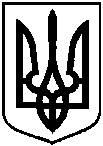 Проектоприлюднено «       » жовтня 2017Проектоприлюднено «       » жовтня 2017Проектоприлюднено «       » жовтня 2017Сумська міська радаСумська міська радаСумська міська радаСумська міська радаVІІ СКЛИКАННЯ______  СЕСІЯVІІ СКЛИКАННЯ______  СЕСІЯVІІ СКЛИКАННЯ______  СЕСІЯVІІ СКЛИКАННЯ______  СЕСІЯРІШЕННЯРІШЕННЯРІШЕННЯРІШЕННЯвід__________    2017  року №        -МРм. Сумивід__________    2017  року №        -МРм. Сумивід__________    2017  року №        -МРм. СумиПро проведення відкритого конкурсу на визначення кращої ескізної пропозиції благоустрою озера Чеха у м. Суми  Антонець Олександр ПетровичВойтенкоВолодимир ВолодимировичНиконенко Володимир ВікторовичМагеря Анатолій МихайловичМартиненкоСвітлана ОлексіївнаМельникТетяна ІванівнаРябоконьРоман ПетровичКривцов Андрій ВолодимировичЛантушенко Дмитро СергійовичСулім Юрій ІвановичХарченкоЮрій ОлександровичЛавришикВалерій ПанасовичОсадченкоВалерій ОлександровичЗаступник начальникауправління архітектури та містобудування Сумської міської ради-------------керівник Майстерні музейних проектів, член Національної спілки архітекторів, член спілки дизайнерів України (за згодою);перший заступник міського голови;директор Комунального підприємства Сумської міської ради «Архітектура. Будівництво. Контроль.» (за згодою);архітектор, член Сумської обласної організації Національної спілки архітекторів України (за згодою);заступник начальника управління-начальник відділу екології, енергозбереження та розрахунків за енергоносіїдепартаменту фінансів, економіки та інвестиційзавідувач кафедрою садово-паркового та лісового господарства Сумського НАУначальник відділу благоустрою департаменту інфраструктури міста Сумської міської ради;начальник управління архітектури та містобудування Сумської міської ради – головний архітектор, головправління Сумської обласної організації Національної спілки архітекторів України;депутат Сумської міської ради (за згодою);головний архітектор проекту КП «А.Б.К.» Сумської міської ради;архітектор, голова Сумського осередку спілки дизайнерів України (за згодою); директор ТОВ БКП «Архбудпроект» (за згодою).громадський діяч (за згодою)                       О.О. Бондаренко